г. УссурийскВ соответствии с Федеральным законом от 29 декабря 2012 года          № 273-ФЗ «Об образовании в Российской Федерации», пунктом 13 статьи 16 Федерального закона от 6 октября 2003 года № 131-ФЗ «Об общих принципах организации местного самоуправления в Российской Федерации», Постановлением Правительства Приморского края от 9 октября 2023, года     № 697-пп «Об установлении максимального размера родительской платы за присмотр и уход за детьми в государственных и муниципальных образовательных организациях Приморского края, реализующих образовательную программу дошкольного образования, на 2024 год и плановый период 2025 и 2026 годов», постановлением администрации Уссурийского городского округа от 5 сентября 2013 года № 3188-НПА       «Об утверждении Порядка расчета, взимания и расходования платы родителей (законных представителей) за присмотр и уход за детьми, осваивающими образовательные программы дошкольного образования в муниципальных образовательных учреждениях Уссурийского городского округа, осуществляющих образовательную деятельность, и о признании утратившими силу некоторых нормативных правовых актов администрации Уссурийского городского округа», руководствуясь Уставом Уссурийского городского округа, с целью уточнения размера родительской платы, взимаемой с родителей (законных представителей) за присмотр и уход за детьми, осваивающими образовательные программы дошкольного образования, в муниципальных образовательных организациях Уссурийского городского округа, осуществляющих образовательную деятельностьПОСТАНОВЛЯЕТ:1. Внести в постановление администрации Уссурийского городского округа от 20 сентября 2023 года № 2995-НПА «О размере родительской платы, взимаемой с родителей (законных представителей) за присмотр и уход за детьми, осваивающими образовательные программы дошкольного образования, в муниципальных образовательных организациях Уссурийского городского округа с 01 сентября 2023 года (далее-постановление) следующие изменения:а) в преамбуле постановления после слов «постановлением Правительства Приморского края от 09 декабря 2022 года № 853-пп «Об установлении максимального размера родительской платы за присмотр и уход за детьми в государственных и муниципальных образовательных организациях Приморского края, реализующих образовательную программу дошкольного образования, на 2023 год и плановый период 2024 и 2025 годов» дополнить словами «постановлением Правительства Приморского края от 09 октября 2023 года № 697-пп «Об установлении максимального размера родительской платы за присмотр и уход за детьми в государственных и муниципальных образовательных организациях Приморского края, реализующих образовательную программу дошкольного образования, на 2024 год и плановый период 2025 и 2026 годов,»;б) пункт 1 постановления изложить в следующей редакции:«1. Установить размер родительской платы, взимаемой с родителей (законных представителей) за присмотр и уход за детьми, осваивающими образовательные программы дошкольного образования, в муниципальных образовательных организациях Уссурийского городского округа, осуществляющих образовательную деятельность: с 01 сентября 2023 года по 15 апреля 2024 года (Приложение № 1);с 16 апреля 2024 года по 31 августа 2024 года (Приложение № 2).»;в) пункт 2 постановления изложить в следующей редакции:
	«2. Установить процент родительской платы, взимаемой с родителей (законных представителей) за присмотр и уход за детьми, осваивающими образовательные программы дошкольного образования в муниципальных образовательных учреждениях Уссурийского городского округа, осуществляющих образовательную деятельность:а) с 01 сентября 2023 года по 15 апреля 2024 года: в группах 9 часового пребывания - 50,88% от общих затрат на присмотр и уход за детьми;
	в группах 10,5 часового пребывания детей - 59,35% от общих затрат на присмотр и уход за детьми;в группах 12 часового пребывания детей - 60,69% от общих затрат на присмотр и уход за детьми;в группах 14 часового пребывания детей и более - 70,81% от общих затрат на присмотр и уход за детьми;б) с 16 апреля 2024 года по 31 августа 2024 года:в группах 9 часового пребывания - 48,63% от общих затрат на присмотр и уход за детьми;в группах 10,5 часового пребывания детей - 56,71 % от общих затрат на присмотр и уход за детьми;в группах 12 часового пребывания детей - 58,01 % от общих затрат на присмотр и уход за детьми;в группах 14 часового пребывания детей и более - 67,67 % от общих затрат на присмотр и уход за детьми.в) Приложение №1 к постановлению «Размер родительской платы, взимаемой с родителей (законных представителей) за присмотр и уход за детьми, осваивающими образовательные программы дошкольного образования, в муниципальных образовательных организациях Уссурийского городского округа, осуществляющих образовательную деятельность  с 01 сентября 2023 года по 31 августа 2024 года» изложить в новой редакции (прилагается) ;г) дополнить постановление Приложением № 2 «Размер родительской платы, взимаемой с родителей (законных представителей) за присмотр и уход за детьми, осваивающими образовательные программы дошкольного образования, в муниципальных образовательных организациях Уссурийского городского округа, осуществляющих образовательную деятельность, с 16 апреля 2024 года по 31 августа 2024 года» (прилагается).2. Управлению культуры администрации Уссурийского городского округа (Тесленко) опубликовать настоящее постановление в средствах массовой информации.3. Управлению делами аппарата администрации Уссурийского городского округа (Болтенко) разместить настоящее постановление на официальном сайте администрации Уссурийского городского округа.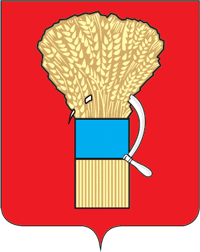 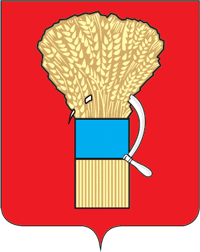 АДМИНИСТРАЦИЯУССУРИЙСКОГО ГОРОДСКОГО ОКРУГАПРИМОРСКОГО КРАЯПОСТАНОВЛЕНИЕАДМИНИСТРАЦИЯУССУРИЙСКОГО ГОРОДСКОГО ОКРУГАПРИМОРСКОГО КРАЯПОСТАНОВЛЕНИЕАДМИНИСТРАЦИЯУССУРИЙСКОГО ГОРОДСКОГО ОКРУГАПРИМОРСКОГО КРАЯПОСТАНОВЛЕНИЕ№ 